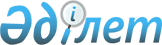 О внесении изменений и дополнений в приказ исполняющего обязанности Министра по инвестициям и развитию Республики Казахстан от 24 февраля 2015 года № 171 "Об утверждении правил оказания услуг связи"Приказ Министра цифрового развития, инноваций и аэрокосмической промышленности Республики Казахстан от 5 мая 2020 года № 175/НҚ. Зарегистрирован в Министерстве юстиции Республики Казахстан 12 мая 2020 года № 20621.
      ПРИКАЗЫВАЮ:
      1. Внести в приказ исполняющего обязанности Министра по инвестициям и развитию Республики Казахстан от 24 февраля 2015 года  № 171 "Об утверждении Правил оказания услуг связи" (зарегистрирован в Реестре государственной регистрации нормативных правовых актов № 10999, опубликован 8 мая 2015 года в информационно-правовой системе "Әділет") следующие изменения и дополнение:
      в Правилах оказания услуг сотовой связи, утвержденных указанным приказом:
      подпункт 9) пункта 2 изложить в следующей редакции:
      "9) базовый тарифный план – тарифный план с авансовым порядком расчета без абонентской платы и содержащий основные услуги сотовой связи;";
      подпункты 12) и 13) пункта 2 изложить в следующей редакции:
      "12) расчетный период – тридцать календарных дней после окончания учетного периода, в течение которого абонент оплачивает оказанные ему услуги оператора сотовой связи по кредитному порядку расчетов.
      13) учетный период – период времени, равный одному календарному месяцу, в течение которого оказывались и учитывались услуги оператора сотовой связи по кредитному порядку расчетов. Учетный период тарифного плана, предусматривающего кредитный порядок расчетов, начинается со дня подключения к нему и до аналогичной даты следующего месяца;";
      пункты 25 и 26 изложить в следующей редакции: 
      "25. Услуги сотовой связи предоставляются абоненту оператором сотовой связи не позднее двадцати четырех часов с момента заключения с ним договора в соответствии с настоящими Правилами. Оказание услуг сотовой связи по тарифным планам, предусматривающим авансовый порядок расчетов, осуществляется только после совершения платежа, в порядке и на условиях, которые установлены договором об оказании услуг сотовой связи, а также согласно условиям соответствующих тарифных планов.
      26. Оператор сотовой связи формирует тарифные планы, которые предлагаются абонентам. Перечень тарифных планов, включенные в них основные и дополнительные услуги сотовой связи и тарифы на них, условия их использования, срок действия, периодичность взимания абонентской платы, объем включенных услуг определяются оператором самостоятельно и доводятся до сведения абонентов доступными оператору способами. 
      При этом оператор сотовой связи формирует один из тарифных планов, предусматривающий авансовый порядок расчета и абонентскую плату со сроком оказания услуг, равный одному календарному месяцу.
      В данном случае срок оказания услуг истекает в соответствующее число последнего месяца срока.
      В случае окончания предусмотренного тарифным планом объема одной услуги, оператор сотовой связи не ограничивает абонента в получении других услуг, предусмотренных этим же тарифным планом. Также при окончании объема услуг, предусмотренных тарифным планом, оператор сотовой связи уведомляет об этом абонента и взимает плату за дополнительный объем услуг только с его согласия.";
      дополнить пунктом 26-1 в следующей редакций:
      "26-1. Изменения в базовый тарифный план оператор сотовой связи вносит не менее чем один раз в год, известив абонента об этом посредством короткого текстового сообщения не позднее чем за тридцать календарных дней до внесения изменений;
      Подключение к базовому тарифному плану осуществляется оператором сотовой связи:
      1) для абонента самостоятельно выбравшего данный тарифный план;
      2) для абонента упраздняемого тарифного плана, когда абонент самостоятельно не выбрал другой тарифный план;
      3) для абонента воспользовавшегося услугой переноса номера из сети другого оператора сотовой связи, когда абонент самостоятельно не выбрал другой тарифный план.";
      пункт 39 исключить;
      часть первую пункта 42 изложить в следующей редакции: 
      "42. При кредитном порядке расчетов поступление на счет оператора сотовой связи денег, достаточных для оплаты услуг сотовой связи, не требуется. Абонент пользуется услугами связи без предварительной оплаты денежных средств и оплачивает их в течение расчетного периода. Оператор сотовой связи ежемесячно выставляет абоненту счет на оплату за оказанные услуги в соответствии с действующими тарифами оператора сотовой связи. Стоимость всех полученных абонентом услуг сотовой связи и иных услуг суммируется за учетный период.".
      2. Департаменту государственной политики и инфраструктуры в области связи Министерства цифрового развития, инноваций и аэрокосмической промышленности Республики Казахстан в установленном законодательством Республики Казахстан порядке обеспечить:
      1) государственную регистрацию настоящего приказа в Министерстве юстиции Республики Казахстан;
      2) размещение настоящего приказа на интернет-ресурсе Министерства цифрового развития, инноваций и аэрокосмической промышленности Республики Казахстан после его официального опубликования;
      3) в течение десяти рабочих дней после государственной регистрации настоящего приказа представление в Юридический департамент Министерства цифрового развития, инноваций и аэрокосмической промышленности Республики Казахстан сведений об исполнении мероприятий, предусмотренных подпунктами 1) и 2) настоящего пункта.
      3. Контроль за исполнением настоящего приказа возложить на курирующего вице-министра цифрового развития, инноваций и аэрокосмической промышленности Республики Казахстан.
      4. Настоящий приказ вводится в действие по истечении десяти календарных дней после дня его первого официального опубликования.
      "СОГЛАСОВАН"
Министерство национальной экономики
Республики Казахстан
					© 2012. РГП на ПХВ «Институт законодательства и правовой информации Республики Казахстан» Министерства юстиции Республики Казахстан
				
      Министр цифрового развития, 
инноваций и аэрокосмической промышленности 
Республики Казахстан 

А. Жумагалиев
